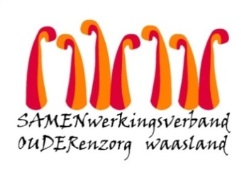 Nieuwsbrief wzc Heilig Hart  – 17 oktober 2020Beste bewoner, familie, mantelzorger, 
Donderdag 15 oktober kregen we de bevestiging dat de kapster verbonden met het woonzorgcentrum positief werd getest op corona.  Jullie kregen hierover een nieuwsbrief.Screening nauwe contacten.Alle bewoners en betrokken medewerkers zouden maandag 19 oktober worden gescreend op COVID-19.  Na overleg met de coördinatiecel van AZ Nikolaas kregen wij een nieuwe instructie, namelijk dat de bewoners op de eerste en vijfde dag gescreend moeten worden.  Daarom zijn er gisteren reeds testen afgenomen.  Van de 42 bewoners heeft 1 bewoner van afdeling Magnolia AB  positief getest op Covid-19.  Alle andere resultaten zijn negatief.   De bewoner die besmet is heeft geen symptomen.  De betrokken familie is op de hoogte gebracht.Screenen bewoners afdeling Magnolia AB.Omwille van de huidige besmetting worden vandaag (dag 1) en woensdag 21 oktober (dag 5)  alle overige bewoners van afdeling Magnolia AB getest.  We houden jullie van de resultaten op de hoogte.BezoekOok de bezoekregeling  voor afdeling Magnolia AB wordt even stopgezet totdat de resultaten gekend zijn.  Welke bijkomende maatregelen worden genomen?We blijven uiterst alert, gelukkig zijn er nog geen andere bewoners met symptomen.  Om verspreiding van het virus tegen te gaan vragen we de bewoners op hun kamer te blijven en schenken  we extra aandacht aan de hygiënemaatregelen.Bijkomend overwegen wij ook om de voorziene cohortafdeling in wzc Heilig Hart binnenkort in gebruik te nemen.  Praktische afspraken afdeling Magnolia AB.Voor de persoonlijke was, vragen we om even te wachten tot de resultaten gekend zijn van de testing dan kunnen we bekijken of er verdere afspraken/ maatregelen nodig zijn.Heeft de bewoner iets nodig en kom je dit graag afgeven, kan dit volgende week dinsdag 20 oktober of woensdag 21 oktober tussen 13u30 en 16u.Bij vragen of bezorgdheden kunnen jullie mij per mail contacteren ann.vancalenberge@samenouder.be.Met vriendelijke groet,Ann  Van Calenberge
Dagelijks verantwoordelijke